Прізвище: ________________				Дата:____________Обчисли.Rechne.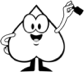 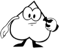 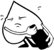 Обчисли. Rechne.Обчисли.Rechne.    Порахуй вперед. Zähle vorwärts.     Знайди подвійне.Verdopple.
